Нижнетанайский сельский Совет депутатовДзержинского районаКрасноярского краяРЕШЕНИЕс. Нижний-Танай30.09. 2022 г.                                                                                      № 15-115РВ соответствии с Бюджетным кодексом Российской Федерации, Федеральным законом № 244-ФЗ от 01.07.2021 года «О внесении изменений в Бюджетный кодекс Российской Федерации и о приостановлении действия пункта 4 статьи 242.17 Бюджетного кодекса Российской Федерации», руководствуясь Уставом Нижнетанайского сельсовета Дзержинского района Красноярского края, Нижнетанайский  сельский Совет депутатов РЕШИЛ:1.Внести в Порядок предоставления муниципальных гарантий за счет средств бюджета Нижнетанайского сельсовета, утвержденный решением Нижнетанайского сельского Совета депутатов от 23.09.2021 № 9-66 Р (далее – Порядок), следующие изменения:1.1. Пункт 3 Порядка дополнить абзацем следующего содержания: «Муниципальная гарантия, обеспечивающая исполнение обязательств принципала по кредиту (займу, за исключением облигационного), предоставляется при условии установления в кредитном договоре (договоре займа) и (или) договоре о предоставлении указанной муниципальной гарантии обязательств кредитора (займодавца) осуществлять со своей стороны контроль за целевым использованием средств указанного кредита (займа).».1.2. Пункт 2 дополнить абзацем следующего содержания:«Обязательства, вытекающие из муниципальной гарантии, включается в состав муниципального долга в сумме фактически имеющихся у принципала обязательств, обеспеченных муниципальной гарантией, но не более суммы муниципальной гарантии.»2. Контроль за исполнением настоящего Решения оставляю за собой.3.Настоящее Решение вступает в силу в день, следующий за днём его официального обнародования.4. Разместить настоящее решение на официальном сайте администрации Нижнетанайского сельсовета в сети «Интернет» по адресу: adm-nt.ru.Председатель Совета депутатовГлава Нижнетанайского сельсовета                                     К.Ю. ХромовО внесении изменений в решение Нижнетанайского сельского Совета депутатов от 23.09.2021 № 9-66Р «Об утверждении Порядка предоставления муниципальных гарантий за счет средств бюджета Нижнетанайского сельсовета» 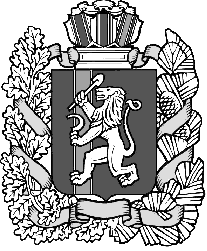 